Színes kalapok – kooperatív tanulási módszer Téma: A betolakodó- Császár AnnamáriaIV. osztály           6-os csoportokat alkotunk, minden tag különböző színű kalapot kap. A csoport tagjai együttműködnek a feladat megoldásában, kalapjuk színét (viszonyulásukat a témához) figyelembe véve. Csomagolópapírra rajzolt kalapokra lejegyzik a rövid gondolataikat .A  csoportok bemutatják munkájukat, megtárgyalva a különböző szempontok alapján megfogalmazott felvetéseket.Fehér kalap: tiszta tények-röviden elmeséli a történteket- rövid, címszavas vázlatolásKék kalap: tisztázza a következtetéseketPiros kalap: érzelmek szemszögéből- Mit érezhettek a szereplők ?                   Pl. – a varjú, amikor beköltözött                         - Brúnó kapitány, amikor megpillantotta a varjút                        -  Brúnó kapitány, amikor mesél a varjúnakFekete kalap: kritizálja a szereplőketZöld kalap: mit tehetettek volna másképp az egyes szereplők- pl. Brúnó kapitány, varjúSárga kalap: a pozitív gondolatok, az előnyök megfogalmazása                            Miért jó, hogy így történt? Kinek kedvezett ez meseszövési mód?                             Kinek származott belőle előnye? 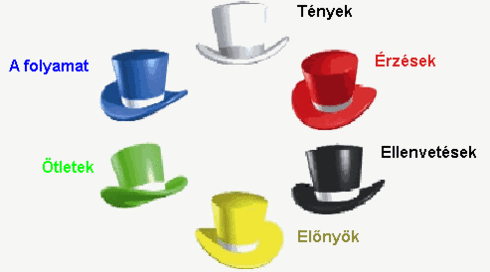 